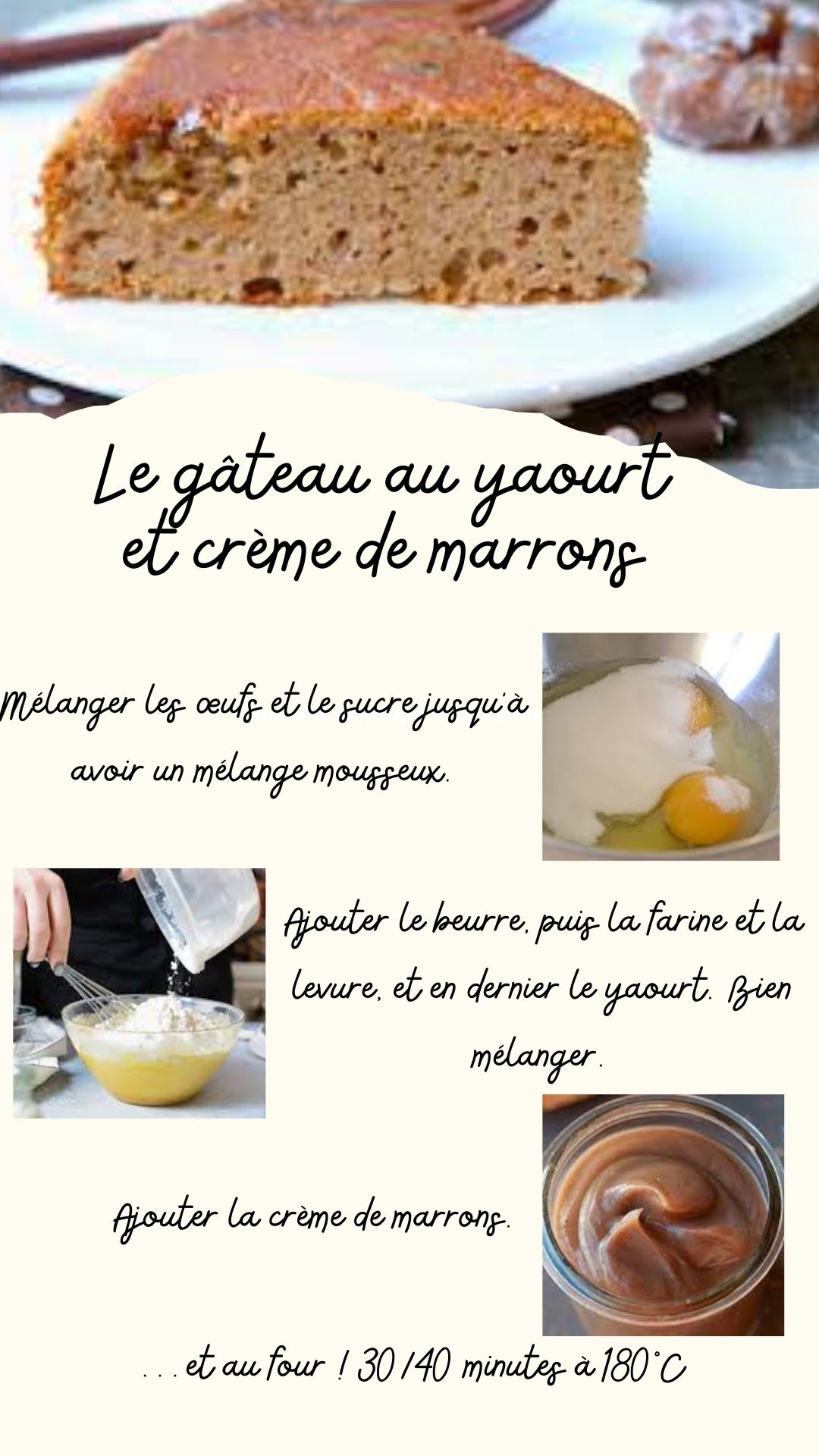 Gâteau au yaourt et à la crème de marronsIngrédients1 kilo de farine500g de sucre2 sachets de levure chimique500g de beurre1 litre d’œufs4 yaourtsVanille liquideCrème de marrons DérouléMélanger le sucre et les œufs jusqu’à obtention d’un mélange mousseux.Ajouter le beurre fondu, la farine et la levure. Incorporer le yaourt au mélange.Terminer en ajoutant la crème de marrons. Bien mélanger.Enfourner 30 à 40 minutes à 180°C.C’est prêt !